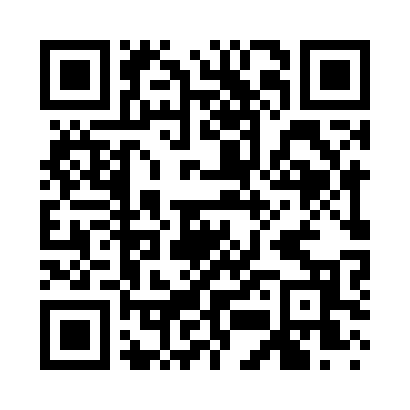 Ramadan times for Cosby, Missouri, USAMon 11 Mar 2024 - Wed 10 Apr 2024High Latitude Method: Angle Based RulePrayer Calculation Method: Islamic Society of North AmericaAsar Calculation Method: ShafiPrayer times provided by https://www.salahtimes.comDateDayFajrSuhurSunriseDhuhrAsrIftarMaghribIsha11Mon6:226:227:361:294:477:227:228:3612Tue6:206:207:341:284:487:237:238:3713Wed6:186:187:321:284:497:247:248:3814Thu6:176:177:311:284:497:257:258:3915Fri6:156:157:291:274:507:267:268:4016Sat6:136:137:281:274:507:277:278:4217Sun6:126:127:261:274:517:287:288:4318Mon6:106:107:241:274:517:297:298:4419Tue6:086:087:231:264:527:307:308:4520Wed6:076:077:211:264:527:317:318:4621Thu6:056:057:201:264:537:327:328:4722Fri6:036:037:181:254:537:337:338:4823Sat6:026:027:161:254:547:347:348:4924Sun6:006:007:151:254:547:357:358:5025Mon5:585:587:131:244:557:367:368:5226Tue5:565:567:111:244:557:377:378:5327Wed5:555:557:101:244:557:397:398:5428Thu5:535:537:081:244:567:407:408:5529Fri5:515:517:071:234:567:417:418:5630Sat5:495:497:051:234:577:427:428:5731Sun5:485:487:031:234:577:437:438:581Mon5:465:467:021:224:577:447:449:002Tue5:445:447:001:224:587:457:459:013Wed5:425:426:591:224:587:467:469:024Thu5:415:416:571:214:587:477:479:035Fri5:395:396:551:214:597:487:489:046Sat5:375:376:541:214:597:497:499:067Sun5:355:356:521:214:597:507:509:078Mon5:345:346:511:205:007:517:519:089Tue5:325:326:491:205:007:527:529:0910Wed5:305:306:481:205:007:537:539:10